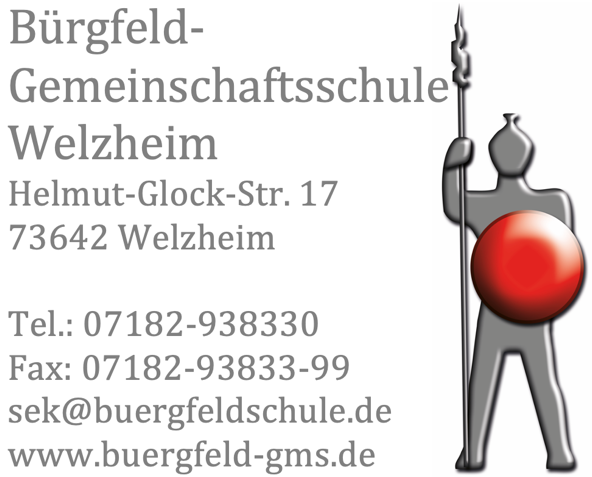 An alle Eltern, Schülerinnen und SchülerWelzheim, 20. Juli 2023Informationen zum Schuljahresende Liebe Eltern,liebe Schülerinnen und Schüler,am 26. Juli wird der letzte Schultag sein und die von vielen Seiten ersehnten Sommerferien beginnen. Gleich zu Beginn wünsche ich Ihnen und Ihrer Familie erholsame Tage und im gegebenen Fall einen schönen Urlaub!Das Schuljahr ging sehr erfolgreich zu Ende, denn alle Realschulabschlussprüfungen in Klasse 10 und Hauptschulabschlussprüfungen von zahlreichen Neuntklässlern wurden bestanden, teils mit hervorragenden Leistungen. Das macht uns an der Bürgfeld-Gemeinschaftsschule sehr stolz. PersonellesFürs kommende Schuljahr stehen einige personelle Veränderungen an. Nachdem die Sekretärin Michaela Hettich zum Ende des Kalenderhalbjahres ausschied, wird ab 1. September 2023 Frau Sandra Kitschmer die Nachfolge antreten. Auf Lehrkräfteseite wird es auch Veränderungen geben. Frau Oksana Lytvynenko kehrt zurück in die Ukraine. Verlassen wird uns auch Pfarrer Marius Böhmerle, der eine neue Stelle antreten wird. Des Weiteren endet die Zeit unserer Bundesfreiwilligen Cindy Munz, die eine großartige Arbeit geleistet hat. Herr Christian Wolf und Frau Mali Hägele waren nur bis diesen Sommer abgeordnet und kehren an ihre Stammschule zurück. Frau Vera Kopp kehrt dafür nach einem Jahr Pause an die Schule zurück. Die Lehramtsanwärtinnen Frau Roswitha Romero und Frau Isabell Martin werden an der Schule bleiben. Als neue Lehramtsanwärterinnen sind Frau Simone Föhl und Frau Melissa Henninger im Februar an die Schule gekommen. Klassenbildung Unser Schulstandort ist mit Lehrkräften gut versorgt im Vergleich zu anderen Schulen, obwohl wir mehr Klassen im kommenden Schuljahr haben werden und zwei Klassen 10 bilden sowie die Klasse 3 von einer Zwei- in eine Dreizügigkeit aufteilen können. Jedoch stehen wir gezwungenermaßen davor die Klassenstufe 6 im kommenden Jahr in zwei Klassen zusammenzufassen. Damit werden Lehrkräftestunden frei, die wir an Schulen abordnen müssen, die einen großen Mangel haben. Termine und Infos nach den SommerferienDie Klassenstufen 2 – 4 und 6 – 10 starten am Montag, 11. September 2023 von 8.30 bis 12.05 Uhr. Ab Dienstag gilt der Stundenplan am Vormittag, der Nachmittagsunterricht und die Ganztagesbetreuung findet erst ab Montag, 18. September 2023 statt. Ab diesem Zeitpunkt ist auch die Mensa wieder geöffnet, die allerdings die Preise anheben muss (4,50 € statt 3,90 € bei Vorbestellung).   Die Klassen 5a und 5b starten am Dienstag, 12. September 2023 mit der Klassenlehrkraft. In der Klassenstufe 1 werden drei Klassen gemeinsam mit der Grundschulförderklasse am 14. September 2023 eingeschult. Der Einschulungsgottesdienst beginnt um 8.30 Uhr in der Sankt-Gallus-Kirche in Welzheim, um 9.30 Uhr findet dann die Einschulungsfeier in der Justinus-Kerner-Halle statt. Zuletzt möchte ich auf die von der Schulkonferenz beschlossene Änderung der Rhythmisierung des Ganztages der Grundschule, einer Verlängerung der zweiten Pause auf 20 Minuten und der damit verbundenen Änderung der Schulordnung hinweisen. Ich bedanke mich abschließend bei Ihnen als Eltern und bei euch als Schülerinnen und Schüler für ein in vielen Bereichen erfolgreiches und harmonisches Schuljahr. Ich persönlich freue mich bereits auf den Neustart und das Wiedersehen im September. Kommen Sie bzw. kommt gut und gesund zurück!Freundliche GrüßeMichael HuySchulleiter